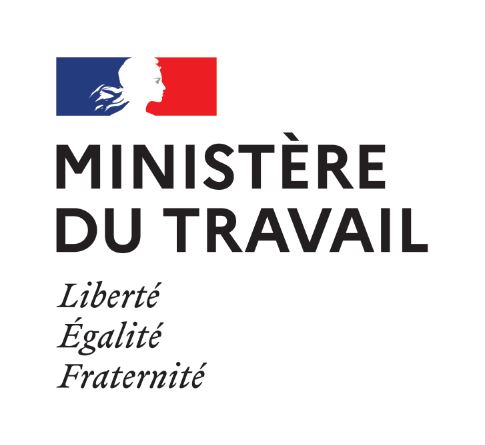 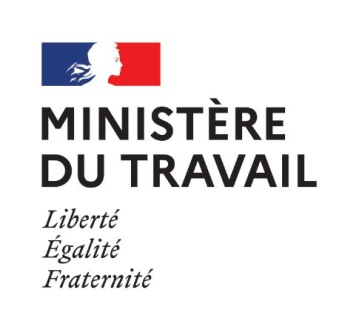 Dossier de demande de subvention« Appel à initiatives 2021 »_________NOM DE LA STRUCTURE : …………………………………………………………………………………INTITULE DE L'ACTION : ……………………………………………………………………………………AXE D’ORIENTATION ………………………………………………………………………………………Soutien aux actions concourant au développement du dialogue social et de la négociation collective dans les entreprisesSoutien aux actions de prévention et d’amélioration de la santé et de la sécurité au travailVous trouverez dans ce dossier :- 	Des informations pratiques- 	Une demande de subvention (fiches 1-1, 1-2, 2, 3-1 et 3-2)- 	Une déclaration sur l’honneur (fiche 4-1) et une attestation (fiche 4-2)- 	La liste des pièces à joindre au dossier (fiche 5)- 	Un compte rendu de l’action subventionnée (fiche 6)Partie réservée aux services de la DIRECCTE (DREETS au 1er avril)      Dossier complet      Dossier incomplet          Pièces complémentaires demandées le ………………………………….          Pièces demandées :……………………………………………………………………………………………………………………………………………………………………………………………………………………………………………………               Pièces retournées le : ………………………………….……………………………………………………………A quoi sert ce dossier de demande de subvention ?Il doit être utilisé par toute structure, quel que soit son statut sollicitant une subvention dans le cadre des appels à projet de  la politique du travail.Ce dossier concerne le financement d’actions ou de projets spécifiques. Il ne concerne pas les financements imputables sur la section d’investissement, ni  le fonctionnement général de la structure demanderesse.Le dossier comporte 6 fiches :Fiche n° 1.1 et 1.2 : Présentation de la structurePour recevoir la subvention, vous devez disposer d’un numéro SIRET (et, pour les associations, d’un numéro de récépissé en préfecture) qui constituera un identifiant dans vos relations avec les services administratifs1. Si vous n’en avez pas, il vous faut dès maintenant en faire la demande à la direction régionale de l’INSEE. Cette démarche est gratuite.A NOTER : Si  votre  dossier  est  une demande  de  renouvellement  d’une subvention,  ne remplissez que les rubriques concernant des éléments qui auraient été modifiés depuis la demande précédente.Fiche n° 2 : Budget prévisionnel de la structureCette fiche concerne le fonctionnement général de votre association ou son objet social.A NOTER : Si vous disposez déjà d’un budget respectant la nomenclature du plan comptable associatif2, il vous suffit de le transmettre sans remplir la fiche à  l’exception  de la case précisant le montant de la subvention demandée.Fiche n° 3.1 et 3.2 : Description et budget prévisionnel de l’action projetéeVous devez remplir cette fiche pour la demande de subvention qui correspond au financement de l’ action ou du projet spécifique que vous souhaitez mettre en place.Fiche n° 4.1 et 4.2 : Déclaration sur l’honneur et attestation4.1. 	Cette fiche permet au représentant légal de la structure ou à son mandataire de signer la demande de subvention et d’en préciser le montant.4.2. 	Cette attestation est à remplir si vous estimez ne pas avoir reçu plus 200 000 euros d’aides publiques au cours de vos trois derniers exercices.Fiche n° 5 : Pièces à joindreFiche n° 6 : Compte rendu de l'action 3Le compte rendu de l'action est composé d’un tableau accompagné de son annexe explicative et d’un bilan qualitatif de l’action. Ce compte rendu est à détacher et à retourner dans les 2 mois suivant la fin de l’action pour laquelle la subvention a été accordée.1   NB : Le N° SIRET est indispensable pour recevoir la subvention ; le récépissé en préfecture est indispensable pour formuler une demande de subvention.2   Règlement n° 99-01 du 16 février 1999 du Comité de la réglementation comptable relatif aux modalités d'établissement des comptes annuels des associations et fondations homologué par l'arrêté du 8 avril 1999 (J.O n° 103 du 4 mai 1999 page 6647).3  Obligation prévue par l’article 10 de la loi n° 2000-321 relative aux droits des citoyens dans leurs relations avec l’administration.1)  Éléments d’identificationType :  Association	  Collectivité territoriale  Autre organisme de droit privé 	  Etablissement et autre organisme public (EPA, EPL, EPCI, GIP ….)      (SCOP, SARL, Fondation…) 	Nom de votre structure :............................................................................................................................................Sigle (le cas échéant) : ……………………………………………………………Objet : ……..……………………………………………………………………………………………………………Activités principales : …………………………………………………….Adresse de son siège social : ............................................................................................................................... Code postal :  ............................................................ Commune : ........................................................................ Téléphone : ................................................................ Télécopie : ......................................................................... Courriel : ................................................................................................................................................................ Adresse site internet : ........................................................................................................................................... Numéro SIRET : …………………………… (si vous ne disposez pas de ce numéro, voir p 2 « Informations pratiques »)Adresse de correspondance, si différente du siège social : ………………….Code postal :  ............................................................ Commune : ........................................................................Votre structure intervient à une échelle :  Nationale	  Départementale  Régionale	  LocaleAffiliation (uniquement pour les associations)Votre association est affiliée à une union, une fédération ou un réseau :    oui       nonSi oui, indiquer le nom complet (ne pas utiliser de sigle) : ........................................................................................2)  Responsable de la structure (pour les associations, le représentant légal : le président ou autre personne désignée par les statuts)Nom : ........................................................................ Prénom : ............................................................................ Fonction : .............................................................................................................................................................. Téléphone : ................................................................ Courriel : ............................................................................3)  Personne chargée du dossier de subventionNom : ......................................................................... Prénom : ........................................................................... Fonction : .............................................................................................................................................................. Téléphone : ................................................................ Courriel : ............................................................................4)   Compte bancaire  ou  postal  de l’association Nom du titulaire du compte : ................................................................................................................................Banque ou centre : ……………………………………. Domiciliation : .............................................................1)   Renseignements administratifs et juridiques (pour les associations)Numéro RNA ou, à défaut, numéro de récépissé en préfecture : ……………………..Date de publication de la création au Journal Officiel  (ou registre des associations pour l’Alsace-Moselle) :……………………..……………………..……………………..N° APE : …………………………………….Votre association est-elle reconnue d’utilité publique ?          oui			nonSi oui,  date de publication au Journal Officiel : .........................................Votre association dispose-t-elle d’un commissaire aux comptes ?	    oui			     non2)   Renseignements concernant les ressources humainesPour les associations, nombre d'adhérents : ……………(à jour de la cotisation statutaire au 31 décembre de l’année écoulée)dont 	hommes		femmes	Moyens humains de la structure :Bénévole : personne contribuant régulièrement à l’activité de votre association, de manière non rémunérée.Cumul des salaires annuels bruts les plus élevés (jusqu’au 5 salaires les plus élevés en indiquant le nombre de salaires comptabilisés) : ………………… euros3)   AutresLa structure perçoit-elle des subventions dans le cadre de conventions ou dispositifs.  oui		   non    Lesquelles : ………………………………………………………………………………………………………………………...1   Les ETPT correspondent aux effectifs physiques pondérés par la quotité de travail des agents. A titre d’exemple, un agent titulaire dont la quotité de travail est de 80 % sur toute l’année correspond à 0,8 ETPT, un agent en CDD de 3 mois, travaillant à 80 % correspond à 0,8 x 3/12 ETPT.Sont comptabilisés ici comme emplois aidés tous les postes pour lesquels l’association bénéficie d’aides publiques : contrats uniques d’insertion, conventions adulte-relais, emplois tremplin, postes FONJEP, etc.Exercice 20…. 	date de début :…………………… 	date de fin : ……………………………(1) L’attention du demandeur est appelée sur le fait que les indications sur les financements demandés auprès d’autres financeurs publics valent déclaration sur l’honneur et tiennent lieu de justificatifs.(2) Ne pas indiquer les centimes d’euros(3) Les contributions volontaires en nature doivent impérativement être équilibrées en dépenses et en recettes1)  Personne chargée de l’action Nom : .......................................................................... Prénom : ............................................................................ Fonction : …………………..Téléphone : ................................................................. Courriel : ............................................................................2)  Présentation de l’action :     (Un descriptif de l’action : constat initial et objectif général du projet/axe d’orientation ; cible de l’action,        Leur nombre (cible final et éventuellement intermédiaire, modalité d’association des salariés et         Employeurs…), portée de l’action. Si besoin , joindre un descriptif détaillé en annexe.  ………………………………………………………………………………………………………………………………………………………………………………………………………………………………………………………………………………………………………………………………………………………………………………………………………………………Quels sont les objectifs de l’action ?………………………………………………………………………………………………………………………………………………………………………………………………………………………………………………………………………………………………………………………………………………………………………………………………………………………A quel (s) besoin (s) répondent-ils ? :………………………………………………………………………………………………………………………………………………………………………………………………………………………………………………………………………………………………………………………………………………………………………………………………………………………Qui a identifié le besoin (le porteur de projet, l’association, les usagers…) ? :………………………………………………………………………………………………………………………………………………………………………………………………………………………………………………………………………………………………………………………………………………………………………………………………………………………Description de l’action :La méthodologie : diagnostic initial (méthode) ; phases du projet, moyens mobilisés, échéancier prévisionnel de l’action.…………………………………………………………………………………………………………………………………………………………………………………………………………………………………………………………………………………………………………………………………………………………………………………………………………………………………………………………………………………………………………………………………………………………………………………………………………………………………………………………………………………………………………………L’action est-elle en lien avec un plan d’action structuré ou  dans le cadre d’une politique publique (par exemple une mission de l’Etat, une orientation régionale, etc…). Plan régional de santé sécurité au travail				 OPPBTP Horizon 2020 Conférence socialeAutres (préciser)…..........................................................................................................................................................3)  Public bénéficiaire (prévisionnel)     (Salariés, employeurs…, nombre, etc…)    Nombre total de bénéficiaires : …………   Au vu du choix de votre public cible, quelle offre de service particulière apportez-vous ?   ..……………………………………………………………………………………………………………………………………………………………………………………………………………………………………………………………………………………………………………………………………………………………………………………………………………………………4)  Moyens (prévisionnel) Moyens humains mobilisés :Nombre de personnes affectées à la réalisation de l’action : …………Envisagez-vous de procéder à un (ou des) recrutement(s) pour la mise en œuvre de l’action ?   OUI		   NONSi oui, combien (en ETP) : ………Moyens matériels affectés à la réalisation de l’actionLocaux :Le déroulement de l’action est-il prévu dans les locaux de la structure ou l’association ?	   OUI               NONSi non, dans quels locaux se déroule l’action ? (nom de la collectivité ou de l’organisme qui loue ou met à disposition les locaux) …………………………………………………………………………………………………………………………………………………………………………………………………………………………………………………………………………………………………………………………………………………………………………………………………………………….Autres moyens (équipements, matériel et services mobilisés) dans le cadre de l’actionPréciser lesquels selon la nature de l’action (ex : bibliothèque, accès internet, matériel informatique …) :………………………………………………………………………………………………………………………………………..5)  Partenariat au service de l’action La mise en œuvre opérationnelle de l’action fait-elle intervenir d’autres associations ou organismes ?   OUI		   NONSi oui, lesquels ? …………………………………………………………………………………………………6)  Information et communicationQuels supports de communication envisagez-vous pour faire connaître votre action ?……………………………………………………………………………………………………….…………..7)  Zone géographique ou territoire de réalisation de l’action Échelle de l’action :     Commune(s)	  département(s)	  Région L'action proposée se déroule-t-elle dans un ou plusieurs lieux  	  Oui	  Non 		Dans tous les cas de figure, précisez la zone ou périmètre de déroulement de l'action :…………………………………. …………………………………………………………………..8)  Calendrier prévisionnelDate de début de mise en œuvre (début) : …………………………….Durée prévue (nombre de mois ou d’année(s) : …………………………….Date de l’action :……………………………Fréquence de réalisation de l’action :  Quotidienne	  hebdomadaire	  mensuelle	  bimestrielle	  semestrielle	  sans périodicité9)  Indicateurs :10)  Informations complémentaires éventuelles………………………………………………………………………………………………………………………………………..………………………………………………………………………………………………………………………………………..………………………………………………………………………………………………………………………………………..Nature et objet des postes de dépenses les plus significatifs (honoraires de prestataires, déplacements, salaires, etc.) :………………………………………………………………………………………………………………………………………………………………………………………………………………………………………………………………………………………………………………………………………………………………………………………………………………………Est-il prévu une participation financière d’autres  cofinanceurs  de l’action ?  Dans l'affirmatif, précisez laquelle/lesquelles:…………………………………………………………………………………………………………………………………….Est-il prévu une participation financière des bénéficiaires (ou du public visé) de l’action ?  Dans l'affirmatif, précisez laquelle :  Gratuité	  tarifs modulés	  barème  prix unique	  autres, préciserRègles de répartition des charges indirectes affectées à l’action subventionnée (exemple : quote-part ou pourcentage des loyers, des salaires, etc.) :………………………………………………………………………………………………………………………………………………………………………………………………………………………………………………………………………………………………………………………………………………………………………………………………………………………Quelles sont les contributions volontaires en nature affectées à la réalisation du projet ou de l'action subventionnée (1) ?………………………………………………………………………………………………………………………………………………………………………………………………………………………………………………………………………………Observations sur le budget prévisionnel de l’opération :………………………………………………………………………………………………………………………………………………………………………………………………………………………………………………………………………………………………………………………………………………………………………………………………………………………………………………………………………………………………………………………………………………………………………………………………………………………………………………………………………………………………………………………………………………………………………………………………………………………………………………(1) Les « contributions volontaires » correspondent au bénévolat, aux mises à disposition gratuites de personnes ainsi que de biens meubles (matériel, véhicules, etc.) ou immeubles. Leur inscription en comptabilité n'est possible que si l'association dispose d'une information quantitative et valorisable sur ces contributions volontaires ainsi que de méthodes d'enregistrement fiables.Année ou Exercice 20…(1)   Ne pas indiquer les centimes d’euros.(2)   L’attention du demandeur est appelée sur le fait que les indications  sur les financements demandés auprès d’autres financeurs publics valent déclaration sur l’honneur et tiennent lieu de justificatifs.(3)  Les contributions volontaires en nature doivent impérativement être équilibrées en dépenses et en recettesCette fiche doit obligatoirement être remplie pour toute demande (initiale ou renouvellement) quel que soit le montant de la subvention sollicitée. Si le signataire n’est pas le représentant légal de l’association, joindre le pouvoir lui permettant d’engager celle-ci.Je soussigné(e), (nom et prénom).....................................................................…………………représentant(e) légal(e) de l’association ……………………………………………certifie que l’association ou structure est régulièrement déclarée ;certifie que l’association ou structure est en règle au regard de l’ensemble des déclarations sociales et fiscales ainsi que des cotisations et paiements correspondants ;certifie exactes et sincères les informations du présent dossier, notamment la mention de l’ensemble des demandes de subventions déposées auprès d’autres financeurs publics ainsi que l’approbation du budget par les instances statutaires ;demande une subvention de : …………………… € à la Direcctedemande une subvention de : …………………… € au Conseil Régionaldemande une subvention de : …………………… € au Conseil départemental demande une subvention de : …………………… € à   (à préciser)précise que cette subvention, si elle est accordée, devra être versée au compte bancaire de l’association ou de la structure :Nom du titulaire du compte : ...................................................................................................................Banque : ................................................................................................................................................. Domiciliation : ...........................................................................................................................................Le candidat fait-il l’objet d’une procédure de redressement ou de sauvegarde judiciaire ? non 	 oui (produire la copie du jugement correspondant)Fait, le……………………….. 	à ………………………………………SignatureAttentionToute fausse déclaration est passible de peines d’emprisonnement et d’amendes prévues par les articles 441-6 et 441-7 du code pénal.Le droit d’accès aux informations prévues par la loi n° 78-17 du 6 janvier 1978 relative à l’informatique, aux fichiers et aux libertés s’exerce auprès du service ou de l’établissement auprès duquel vous avez déposé votre dossier.Conformément au règlement (CE) n° 1998/2006 de la Commission du 15 décembre 2006, concernantl’application des articles 87 et 88 du traité aux aides de minimis.Je soussigné (e), …………………………………………………..Représentant (e) légal (e) de l’association ou de la structure ………………………………………………………….Atteste que l’association ou structure n’a pas bénéficié d’un montant total d’aides publiques spécifiques supérieur à 200 000 € sur trois exercices.Fait, le ………………………………….. 	à …………………………………………SignatureMPORTANT : Fiche à retourner dans le mois suivant la fin de l’exercice pour lequel la subvention                          a été versée.…………….……1) 	TableauIntitulé : ………………………………………………………..………………………….……………………………………………………………………………………………….…..Exercice 20…(1)    Ne pas indiquer les centimes d’euros.	(2)    L’attention du demandeur est appelée sur le fait que les indications sur les financements demandés auprès d’autres financeurs publics valent déclaration sur l’honneur et tiennent lieu de justificatifs.(3)    Les contributions volontaires en nature doivent impérativement être équilibrées en dépenses et en recettes2) 	Éléments explicatifs2.1. Décrire précisément la mise en œuvre de l'action (joindre une note explicative en annexe si besoin) :………………………………………………………………………………………………………………………………………………………………………………………………………………………………………………………………………………………………………………………………………………………………………………………………………………………………………………………………………………………………………………………………………………………………   Date et lieu de la réalisation de l'action : ………………………………………………………………………………………………………………………………2.2. Expliquer et justifier les écarts éventuels entre le budget prévisionnel et la réalisation de l’action :………………………………………………………………………………………………………………………………………………………………………………………………………………………………………………………………………………………………………………………………………………………………………………………………………………………………………………………………………………………………………………………………………………………………2.3. Quelles sont les contributions volontaires en nature affectées à la réalisation du projet ou de l'action subventionnée (1) ?………………………………………………………………………………………………………………………………………………………………………………………………………………………………………………………………………………………………………………………………………………………………………………………………………………………………………………………………………………………………………………………………………………………………2.4. Les objectifs de l'action ont-ils été atteints au regard des indicateurs de réussite utilisés ?2.5.  Avez-vous des observations particulières relatives au compte rendu financier de l’opération subventionnée  ?………………………………………………………………………………………………………………………………………………………………………………………………………………………………………………………………………………………………………………………………………………………………………………………………………………………………………………………………………………………………………………………………………………………………2.6.  Autres éléments de bilanPublic touchéNombre total de bénéficiaires : …………Public Communication (articles, flyers…)Les « contributions volontaires » correspondent au bénévolat, aux mises à disposition gratuites de personnes ainsi que de biens meubles (matériel, véhicules, etc.) ou immeubles. Leur inscription en comptabilité n'est possible que si l'association dispose d 'une information quantitative et valorisable sur ces contributions volontaires ainsi que de méthodes d'enregistrement fiables.Moyens humains mobilisésMoyens matériels affectés à la réalisation de l’actionLocaux :L’action s’est déroulée dans les locaux de la structure :     OUI	   NONSi non, dans quels locaux s’est-elle déroulée ? (nom de la collectivité ou de l’organisme qui loue ou met à disposition les locaux) …………………………………………..Autres moyens (équipements, matériel et services mobilisés) dans le cadre de l’actionPréciser  lesquels  selon  la  nature  de  l’action  (ex :  bibliothèque,  accès  internet,  matériel  informatique  …) :………………………………………………………………………………..Calendrier :Date de début de mise en œuvre : …………………………….Durée prévue (nombre de mois ou d’année(s)) : …………………………….Fréquence de réalisation de l’action :  quotidienne	  hebdomadaire	  mensuelle	  bimestrielle	  semestrielle	  sans périodicitéAutres éléments permettant de rendre compte de la mise en œuvre de l’action et des résultats obtenus : ………………………………………………………………………………………………………………………………………………………………………………………………………………………………………………………………………………………………………………………………………………………………………………………………………………………-----------------------------------------------------------------------------------------------------------------Je soussigné(e), ...........................................................................................................  (nom et prénom)représentant(e) légal(e) de l’association,Certifie exactes les informations du présent compte rendu financier de l’action.Fait, le .........................................................  à ........................................................................................................SignatureCode Banque / ÉtablissementCode guichetNuméro de compteClé RIB / RIPNombre de personnesNombre d’ETP1Bénévoles participant activement àl’association :Salariés :Dont emplois aidés2CHARGESMontant (2)PRODUITSMontant (2)60 – Achat70 – Vente de produits finis, prestations de services, marchandisesPrestations de servicesAchats matières et de fournituresAutres fournitures74- Subventions d’exploitation (1)61 - Services extérieursEtat : préciser le(s) ministère(s) sollicité(s)Locations - Entretien et réparationEtablissements publics d'Etat (préciser) :Assurance- Documentation- Région(s) : - Département(s) : - 62 - Autres services extérieursIntercommunalité(s) : EPCIRémunérations intermediaries et honoraries- Publicité, publicationCommune(s) : Déplacements, missions- Services bancaires, autresOrganismes sociaux (à détailler) :- 63 - Impôts et taxesFonds européensImpôts et taxes sur rémunération,-Autres impôts et taxesAides privées-64- Charges de personnelRémunération des personnelsCharges socialesAutres charges de personnel75 - Autres produits de gestion courante65- Autres charges de gestion couranteDont cotisations, dons manuels ou legs66- Charges financières76 - Produits financiers67- Charges exceptionnelles77 - Produits exceptionnels68- Dotation aux amortissements78 – Reprises non utilisées d'exercices antérieursTOTAL DES CHARGESTOTAL DES PRODUITSCONTRIBUTIONS VOLONTAIRESCONTRIBUTIONS VOLONTAIRESCONTRIBUTIONS VOLONTAIRESCONTRIBUTIONS VOLONTAIRES86- Emplois des contributions volontaires en nature87 - Contributions volontaires en nature (3)BénévolatBénévolatPrestation en naturePrestations en natureDons en natureDons en natureTOTAL GENERAL DES CHARGESTOTAL GENERAL DES PRODUITSObjectifsIndicateurs de réussiteOutils et méthodes utilisésListe des participantsSuivi quantitatif et qualitatif de l’action1)2)3)4)5)CHARGESMontant (1)PRODUITSMontant (1)60 – Achat70 – Vente de produits finis, prestations de services, marchandisesPrestations de servicesAchats matières et de fournituresAutres fournitures74- Subventions d’exploitation (2)61 - Services extérieursEtat : préciser le(s) ministère(s) sollicité(s)Locations - Entretien et réparationEtablissements publics d'Etat (préciser) :Assurance- Documentation- Région(s) : - Département(s) : - 62 - Autres services extérieursIntercommunalité(s) : EPCIRémunérations intermédiaires et honoraires- Publicité, publicationCommune(s) : Déplacements, missions- Services bancaires, autresOrganismes sociaux (à détailler) :- 63 - Impôts et taxesFonds européensImpôts et taxes sur rémunération,-Autres impôts et taxesAides privées-64- Charges de personnelRémunération des personnelsCharges socialesAutres charges de personnel75 - Autres produits de gestion courante65- Autres charges de gestion couranteDont cotisations, dons manuels ou legs66- Charges financières76 - Produits financiers67- Charges exceptionnelles77 - Produits exceptionnels68- Dotation aux amortissements78 – Reprises non utilisées d'exercices antérieursTOTAL DES CHARGESTOTAL DES PRODUITSCHARGES INDIRECTESCHARGES INDIRECTESCHARGES INDIRECTESCHARGES INDIRECTESCharges fixes de fonctionnementFrais financiersAutresTotal des chargesTOTAL GENERAL DES CHARGESTOTAL GENERAL DES PRODUITSCONTRIBUTIONS VOLONTAIRESCONTRIBUTIONS VOLONTAIRESCONTRIBUTIONS VOLONTAIRESCONTRIBUTIONS VOLONTAIRES86- Emplois des contributions volontaires en nature87 - Contributions volontaires en nature (3)BénévolatBénévolatPrestation en naturePrestations en natureDons en natureDons en natureTOTAL GENERAL DES CHARGESTOTAL GENERAL DES PRODUITSCode Banque / ÉtablissementCode guichetNuméro de compteClé RIBNature de l’organismeDocuments à fournir pour une première demandeDocuments à fournir pour un renouvellementassociation loi 1901Statuts régulièrement déclarés, en un seul exemplaire ;Liste des personnes en charge de l’administration de l’association régulièrement déclarée ;Un relevé d’identité bancaire, portant une adresse correspondant à celle du SIRET ;Si le dossier n’est pas signé par le représentant légal de l’association, le pouvoir donné par ce dernier au signataire ;Les comptes approuvés du dernier exercice clos ;Le rapport du commissaire aux comptes pour les associations qui en ont désigné un, notamment celles qui ont reçu annuellement plus de 153 000 euros de dons ou de subventions ;Le cas échéant, la référence de la publication sur le site internet des JO des documents ci-dessus. Dans ce cas, il n’est pas nécessaire de les joindre ;Le plus récent rapport d’activité approuvé.Le rapport du commissaire aux comptes pour les associations qui en ont désigné un, notamment celles qui ont reçu annuellement plus de 153 000€ de dons ou de subventions ;Le plus récent rapport d’activité approuvé ;Les comptes approuvés du dernier exercice clos ;et tous les autres documents de la colonne ci-contre ayant subi des changementsSociétés commerciales(SA, SARL…)Un relevé d’identité bancaire, portant une adresse correspondant à celle du SIRET ;Si le dossier n’est pas signé par le représentant légal, le pouvoir donné par ce dernier au signataire ;Les comptes  approuvés du dernier exercice clos ;extrait kbis-	Derniers comptes annuels approuvés (bilan et compte de résultat) ;et tous les autres documents de la colonne ci-contre ayant subi des changements.Collectivités et autres organismes publicsRelevé d'identité bancaire.-	et tous les autres documents de la colonne ci-contre ayant subi des changements.A  compléter obligatoirement, Fiche de synthèse de l’action(1 page maximum)A  compléter obligatoirement, Fiche de synthèse de l’action(1 page maximum)Porteur du projetSecteur professionnel viséPérimètre géographique de l’actionPartenariat Bénéficiaires directs Objectif généralObjectifs opérationnelsMéthodologieModalités de pilotage du projet envisagéesCalendrierRésultats attendus - indicateurs de suivi et d’évaluation de l’actionMontant total du projet Montant de la subvention sollicitée Cofinancements attendus CHARGESPrévisionRéalisation%PRODUITSPrévisionRéalisation%Charges directes affectées à l’actionCharges directes affectées à l’actionCharges directes affectées à l’actionCharges directes affectées à l’actionRessources directes affectées à l’actionRessources directes affectées à l’actionRessources directes affectées à l’actionRessources directes affectées à l’action60 – Achat70 – Vente de marchandises, produits finis, prestations de servicesPrestations de servicesAchats matières et fournitures74- Subventions d’exploitation (2)Autres fournituresEtat : préciser le(s) ministère(s) sollicité(s)61 - Services extérieurs- Locations immobilières et immobilièresEtablissements publics d'Etat (préciser) :Entretien et réparation- Assurance- Documentation-DiversRégion(s) : Politique de la ville62 - Autres services extérieurs- Rémunérations intermédiaires et honorairesDépartement(s) : Politique de la villePublicité, publicationDéplacements, missionsIntercommunalité(s) : EPCIServices bancaires, autres63 - Impôts et taxesCommune(s) : politique de la villeImpôts et taxes sur rémunération- Autres impôts et taxesOrganismes sociaux (à détailler) :64- Charges de personnel- Rémunération des personnelsFonds européensCharges sociales- Autres charges de personnel- Aides privées65- Autres charges de gestion courante75 - Autres produits de gestion courante66- Charges financières76 - Produits financiers 67- Charges exceptionnelles68- Dotation aux amortissements78 – Reports  ressources non utilisées d’opérations antérieuresCHARGES INDIRECTESCHARGES INDIRECTESCHARGES INDIRECTESCHARGES INDIRECTESCHARGES INDIRECTESCHARGES INDIRECTESCHARGES INDIRECTESCHARGES INDIRECTESCharges fixes de fonctionnementFrais financiers AutresTOTAL GENERAL DES CHARGESTOTAL GENERAL DES PRODUITSCONTRIBUTIONS VOLONTAIRESCONTRIBUTIONS VOLONTAIRESCONTRIBUTIONS VOLONTAIRESCONTRIBUTIONS VOLONTAIRESCONTRIBUTIONS VOLONTAIRESCONTRIBUTIONS VOLONTAIRESCONTRIBUTIONS VOLONTAIRESCONTRIBUTIONS VOLONTAIRES86- Emplois des contributions volontaires en nature87 - Contributions volontaires en nature (3)BénévolatBénévolatPrestations en naturePrestations en natureDons en natureDons en natureTOTAL GENERAL DES CHARGESTOTAL GENERAL DES PRODUITSIntitulé de l'indicateurPrévisionnelRéaliséCommentaires (en particulier si indicateurs non atteints)Nombre de personnesNombre d’ETPFonctionStatutEt/ou nature du contratDiplômesBénévoles participant activement à l’association Salariés Dont emplois aidésNom de la personne conduisant l'action :